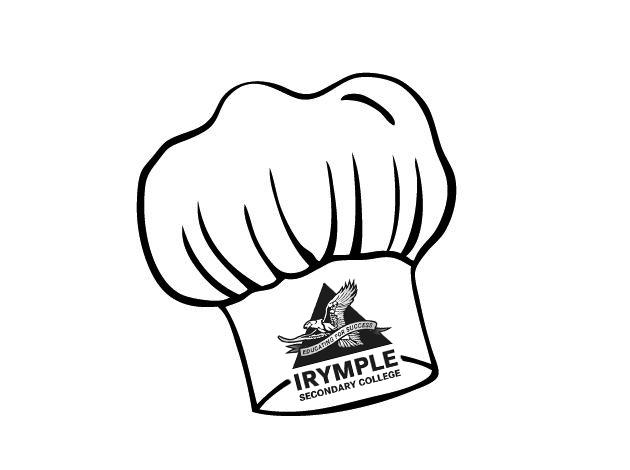                                Vanilla Biscuits with Variations Ingredients (Per Pair)Makes 14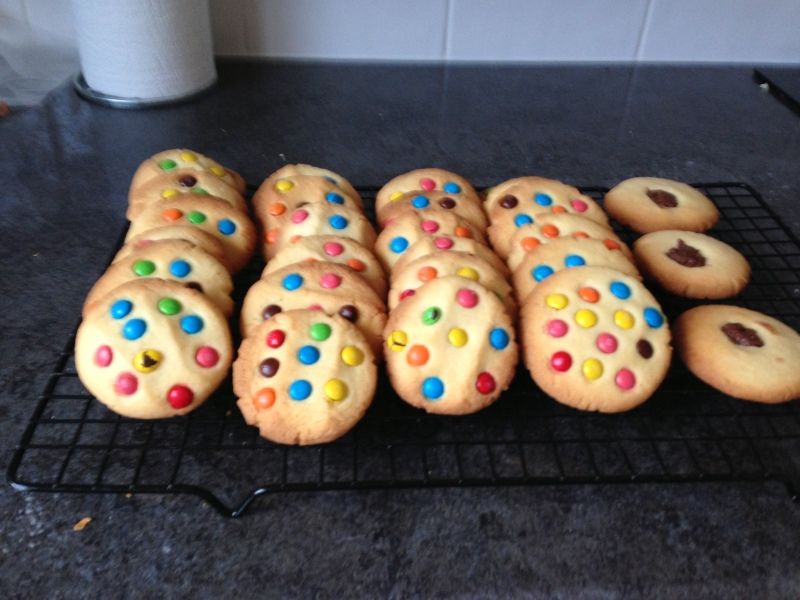 90g butter, softened½ cup caster sugar½ egg, beaten1 cup plain flour¼ tsp baking powder½ tsp vanilla essenceVariations:Smarties, chocolate bits, JamMethod	Preheat oven 180. Sift flour and baking powder together.Beat butter, sugar and vanilla until light and creamy, using a wooden spoon.Add the egg and beat well.Stir through sifted flour mixture to form dough.Make mixture into small balls, place on a lined tray and allow room to spread. Flatten gently.Variations: Press down gently with a fork.Flatten slightly more and press Smarties or chocolate bits into top.Press thumb into centre of each and add a dollop of jam.Bake for 10 minutes, until slightly golden around edges.Cool on wire racks.Learning IntentionTo know how to make a basic vanilla biscuit doughWhy do we need softened butter?What is the difference between caster sugar and regular white sugar?Why does jam maintain heat for so long?